ČAPÍ ZÁVOD                          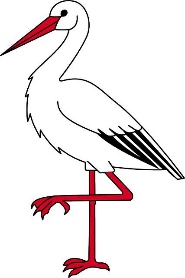 – rozlučka se sezónou                                      A/ Všeobecná ustanoveníPořadatel: SG LiberecDatum: 18. 6. 2022Přihlášky: do 8. 6. 2022  přes GIS nebo do vyčerpání kapacityMísto konání: Jeronýmova 570 / 22 460 07 Liberec 7 (Sport Park Liberec)Rozhodčí: každý oddíl je povinen na vlastní náklady zajistit 1 rozhodčí/ho na každých započatých 5 závodnic. Nesplní-li tuto podmínku, nebudou dívky připuštěny k závodu. Ve výjimečném případě, při dodání min 2. rozhodčích na 10 závodnic - zaplatí pořadateli před zahájením závodu, za závodnice nad limit, pokutu ve výši 500,- Kč za každou/dého chybějící/ho rozhodčí/ho. Podmínka účasti: včas zaslaná přihláška, za zdravotní způsobilost zodpovídá vysílající složka a rodiče, zaplacené startovné ve výši 200,-Kč za závodnici.Bufet: bude zajištěn v místě konáníČasový rozpis: bude upřesněn dle počtu přihlášených do 14.6.2022B/ TECHNICKÁ USTANOVENÍZávodí se dle pravidel FIG a platného závodního programu s výjimkami uvedenými v tomto rozpisu, pro všechny kategorie platí doplňková tabulka prvků.Pro všechny kategorie je vypsán čtyřbojV kategorii 3 nesmí startovat dívky, které dosáhly v KP kategorie VS1A 70 a více bodů nebo startovaly na MČRv kategorii 4. nesmí startovat dívky, které  letos startovaly v A linii  nebo měly kdykoliv účast na MČR jakékoliv linie (kategorie je určena pro slabší závodnice)pro kategorie 1-2 není požadavek na akrobatické řady a závěr sestavy, nebudou uplatňovány srážky za umělecký dojem a krátkou sestavuKATEGORIE 2017 a mladší20162015-2014 - dle závodního programu V. liga2013-2012 – dle závodního programu VS1součástí závodu je závod oddílů/družstev – ten bude počítán součtem jedné nejvyšší známky z každé kategorie (1, 2, 3 a 4).ZÁVODNÍ ROZPIS:Kategorie 1Přeskok:  rozběh a přímý výskok do stoje spatného na doskokovou žíněnku (možno využít zkrácený můstek)Hodnocení: Známka D – 2 b	Hrazda: hrazdová tyč, možnost přidání žíněnky přešvih schylmo do svisu vznesmo vzadu (špičky nad čelem)přešvih schylmo do svisu vznesmo vpředu (špičky před žerď)přešvih roznožmo do svisu roznožmo vzadu – výdržpřešvih roznožmo do svisu vznesmo vpředu (špičky před žerď) – výdržzvolna do stoje spatnéhoHodnocení: každý skladební požadavek 0,5 bMax známka D – 2,5 boduLavička:  nepolstrovanáVolná sestava se skladebními požadavkyvýskok do dřepugym. prvekakro. prvekrovnovážný postojHodnocení: každý skladební požadavek 0,5 bMax známka D – 2 bodyAkrobacie 	Volná sestava se skladebními požadavkyprvek pohyblivostivazba kotoul vpřed + přímý výskokgym. prvek3 čapí kroky (krok, druhá noha v přednožení minimálně 90°)Hodnocení: každý skladební požadavek 0,5 b Max známka D – 2 bodyKategorie 2Přeskok:  bedna 80 cm a doskoková žíněnka 20 cmRozběh, výskok do dřepu a přímý seskok.Hodnocení: Známka D – 2 bHrazda: hrazdová tyč, možnost přidání žíněnky průvlek schylmo do visu vznesmo vzadu (špičky k zemi) průvlek zpět - svis vznesmo vpředu snožmo (špičky před ž.) svis vznesmo vzadu roznožmo vně (nohy vodorovně) svis vznesmo vpředu snožmo (špičky před žerď) volna přednos do visu (úhel 90°) výdrž 2 s zákmihem snožmo seskok (za úroveň hrazdové žerdi)Hodnocení:  každý skladební požadavek 0,5 b Max známka D – 3 bKladina: 100 cm (možnost přídavné bedýnky na náskok)Volná sestava se skladebními požadavkyvýskok do dřepuarabeskaobrat snožmo/pirueta o 180°gym. prvekHodnocení:  každý skladební požadavek 0,5 b Bonifikace – váha únožmo 1 bMax známka D – 3 bAkrobacie	Volná sestava se skladebními požadavkyarabeskavazba přísun nůžky-čertík3 žabáky (bez dotyku rukou země, úhel v kolenou ve dřepu méně než 90°) vazba kotoul vpřed + přímý výskokHodnocení: každý skladební požadavek 0,5 bBonifikace – vazba dvou hvězd 1bMax známka D – 3 bodySpecifické srážky v kategorii 1 a 2 na hrazdě:lehký dotyk žerdi 0,1 výraznější dotyk žerdi 0,3, odražení od žerdi 0,5, chybějící výdrž 0,3C/ ZÁVĚREČNÁ USTANOVENÍvýsledky – budou zaslány emailem po ukončení závoduceny	závodnice na 1-3 místě obdrží medaili a pohárzávodnice na 1-6 místě diplomvšechny závodnice obdrží drobný dárekVÍTĚZ ZÁVODU DRUŽTEV1-3 místo diplomKontakt: Markéta Záklasníková mzaklasnikova@seznam.cz